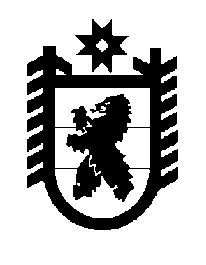 Российская Федерация Республика Карелия    ПРАВИТЕЛЬСТВО РЕСПУБЛИКИ КАРЕЛИЯПОСТАНОВЛЕНИЕот 5 декабря 2016 года № 422-Пг. Петрозаводск О внесении изменения в Положение о Министерстве экономического развития и промышленности Республики Карелия        Правительство Республики Карелия п о с т а н о в л я е т :Внести в подпункт 11 пункта 9 Положения о Министерстве экономического развития и промышленности Республики Карелия, утвержденного постановлением Правительства Республики Карелия 
от 21 сентября 2016 года № 360-П «Об утверждении Положения 
о Министерстве экономического развития и промышленности Республики Карелия» (Официальный интернет-портал правовой информации (www.pravo.gov.ru), 22 сентября 2016 года, № 1000201609220006), изменение, изложив абзац первый в следующей редакции:«11) разрабатывает предложения о формировании и реализации, участвует в реализации государственной промышленной политики в сфере осуществления и развития в Республике Карелия следующих видов деятельности:».ГлаваРеспублики Карелия                                                                 А.П. Худилайнен